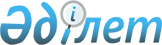 Об утверждении оптимальных сроков проведения весенне-полевых работ
					
			Утративший силу
			
			
		
					Постановление акимата Кызылжарского района Северо-Казахстанской области от 22 мая 2009 года N 171. Зарегистрировано Управлением юстиции Кызылжарского района Северо-Казахстанской области 25 мая 2009 года N 13-8-106. Утратило силу (письмо аппарата акима Кызылжарского района Северо-Казахстанской области от 4 февраля 2013 года N 02.07-05-03/127)

      Сноска. Утратило силу (письмо аппарата акима Кызылжарского района Северо-Казахстанской области от 04.02.2013 N 02.07-05-03/127)      В соответствии со статьей 31 Закона «О местном государственном управлении и самоуправлении в Республике Казахстан», пунктом 12 Постановления Правительства Республики Казахстан «Об утверждении Правил выплаты субсидий сельскохозяйственным товаропроизводителям на удешевление стоимости горюче-смазочных материалов и других товарно-материальных ценностей, необходимых для проведения весенне-полевых и уборочных работ на 2009 год» от 30 января 2009 года № 87, акимат района ПОСТАНОВЛЯЕТ:



      1. Утвердить оптимальные сроки проведения весенне-полевых работ по видам субсидируемых приоритетных сельскохозяйственных культур по Кызылжарскому району согласно приложения.



      2. Контроль за исполнением данного постановления возложить на заместителя акима района В.А. Фиксель.



      3. Данное постановление вводится в действие с момента его подписания.      Аким района                                К. Пшенбаев

Приложение

к постановлению акимата Кызылжарского района

№ 171 от 22 мая 2009 года Оптимальные

сроки проведения весенне-полевых работ по видам субсидируемых приоритетных сельскохозяйственных культур по Кызылжарскому району
					© 2012. РГП на ПХВ «Институт законодательства и правовой информации Республики Казахстан» Министерства юстиции Республики Казахстан
				№ п/пЗемледельчес-

кая зонаКультураОптимальные сроки проведения весенне-

полевых работПо зерновому предшест-

веннику на 2009 год1I-лесостепнаяяровая пшеница15.05-27.05До 30.051I-лесостепнаяячмень-среднепоздние сорта25.05-30.051I-лесостепнаяячмень-среднеспелые сорта30.05-5.061I-лесостепнаяовес-среднепоздние сорта25.05-30.051I-лесостепнаяовес-среднеспелые сорта27.05-30.051I-лесостепнаягорох25.05-30.051I-лесостепнаягречиха20.05-25.051I-лесостепнаяпросо30.05-5.061I-лесостепнаярапс15.05-18.051I-лесостепнаялен, горчица16.05–19.051I-лесостепнаяподсолнечник на маслосемена12.05–15.051I-лесостепнаякартофель15.05–20.052II-степная, равнинная, колочностеп-

наяяровая пшеница15.05-30.05До 5.062II-степная, равнинная, колочностеп-

наяячмень-среднепоздние сорта25.05-30.052II-степная, равнинная, колочностеп-

наяячмень-среднеспелые сорта30.05-5.062II-степная, равнинная, колочностеп-

наяовес-среднепоздние сорта25.05-30.052II-степная, равнинная, колочностеп-

наяовес-среднеспелые сорта27.05-30.052II-степная, равнинная, колочностеп-

наягорох25.05-30.052II-степная, равнинная, колочностеп-

наягречиха20.05-25.052II-степная, равнинная, колочностеп-

наяпросо28.05-5.062II-степная, равнинная, колочностеп-

наярапс15.05-20.052II-степная, равнинная, колочностеп-

наялен, горчица17.05–20.052II-степная, равнинная, колочностеп-

наяподсолнечник на маслосемена12.05–15.052II-степная, равнинная, колочностеп-

наякартофель15.05–18.05